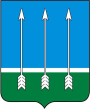 Администрациязакрытого административно - территориального образования Озерный Тверской областиП О С Т А Н О В Л Е Н И Е      Об утверждении муниципальной программы ЗАТО Озерный Тверской области «Дорожное хозяйство ЗАТО Озерный Тверской области» на 2023-2025 годыВ соответствии с Порядком принятия решений о разработке муниципальных программ, формирования, реализации и проведения оценки эффективности реализации муниципальных программ ЗАТО Озерный Тверской области, утвержденным постановлением администрации ЗАТО Озерный от 28.08.2013 года № 371, статьей 36 Устава ЗАТО Озерный администрация ЗАТО Озерный постановляет:	1. Утвердить муниципальную программу ЗАТО Озерный Тверской области «Дорожное хозяйство ЗАТО Озерный Тверской области» на 2023-2025 годы.	2. Постановление администрации ЗАТО Озерный Тверской области от 09.11.2022 года № 415 «Об утверждении муниципальной программы ЗАТО Озерный Тверской области «Дорожное хозяйство ЗАТО Озерный Тверской области» на 2022-2024 годы» признать утратившим силу с 1 января 2023 года.3. Контроль за исполнением настоящего постановления возложить на руководителя отдела по строительству и ЖКХ администрации ЗАТО Озерный С.А.Федотову. 	4. Настоящее постановление опубликовать в газете «Дни Озерного» и разместить на официальном сайте муниципального образования ЗАТО Озерный в сети Интернет (www.ozerny.ru).          5. Постановление вступает в силу с даты опубликования.Глава ЗАТО Озерный                                                                             Н.А. Яковлева09.11.2022№ 206Приложение  1                                                                                                                                     к муниципальной программе "Дорожное хозяйство ЗАТО Озерный Тверской области" на 2023-2025 годыПриложение  1                                                                                                                                     к муниципальной программе "Дорожное хозяйство ЗАТО Озерный Тверской области" на 2023-2025 годыПриложение  1                                                                                                                                     к муниципальной программе "Дорожное хозяйство ЗАТО Озерный Тверской области" на 2023-2025 годыПриложение  1                                                                                                                                     к муниципальной программе "Дорожное хозяйство ЗАТО Озерный Тверской области" на 2023-2025 годыПриложение  1                                                                                                                                     к муниципальной программе "Дорожное хозяйство ЗАТО Озерный Тверской области" на 2023-2025 годыПриложение  1                                                                                                                                     к муниципальной программе "Дорожное хозяйство ЗАТО Озерный Тверской области" на 2023-2025 годыПриложение  1                                                                                                                                     к муниципальной программе "Дорожное хозяйство ЗАТО Озерный Тверской области" на 2023-2025 годыПриложение  1                                                                                                                                     к муниципальной программе "Дорожное хозяйство ЗАТО Озерный Тверской области" на 2023-2025 годыПриложение  1                                                                                                                                     к муниципальной программе "Дорожное хозяйство ЗАТО Озерный Тверской области" на 2023-2025 годыПриложение  1                                                                                                                                     к муниципальной программе "Дорожное хозяйство ЗАТО Озерный Тверской области" на 2023-2025 годыПриложение  1                                                                                                                                     к муниципальной программе "Дорожное хозяйство ЗАТО Озерный Тверской области" на 2023-2025 годыПриложение  1                                                                                                                                     к муниципальной программе "Дорожное хозяйство ЗАТО Озерный Тверской области" на 2023-2025 годыПриложение  1                                                                                                                                     к муниципальной программе "Дорожное хозяйство ЗАТО Озерный Тверской области" на 2023-2025 годыПриложение  1                                                                                                                                     к муниципальной программе "Дорожное хозяйство ЗАТО Озерный Тверской области" на 2023-2025 годыХарактеристика муниципальной программы ЗАТО Озерный Тверской областиХарактеристика муниципальной программы ЗАТО Озерный Тверской областиХарактеристика муниципальной программы ЗАТО Озерный Тверской областиХарактеристика муниципальной программы ЗАТО Озерный Тверской областиХарактеристика муниципальной программы ЗАТО Озерный Тверской областиХарактеристика муниципальной программы ЗАТО Озерный Тверской областиХарактеристика муниципальной программы ЗАТО Озерный Тверской областиХарактеристика муниципальной программы ЗАТО Озерный Тверской областиХарактеристика муниципальной программы ЗАТО Озерный Тверской областиХарактеристика муниципальной программы ЗАТО Озерный Тверской областиХарактеристика муниципальной программы ЗАТО Озерный Тверской областиХарактеристика муниципальной программы ЗАТО Озерный Тверской областиХарактеристика муниципальной программы ЗАТО Озерный Тверской областиХарактеристика муниципальной программы ЗАТО Озерный Тверской областиХарактеристика муниципальной программы ЗАТО Озерный Тверской областиХарактеристика муниципальной программы ЗАТО Озерный Тверской областиХарактеристика муниципальной программы ЗАТО Озерный Тверской областиХарактеристика муниципальной программы ЗАТО Озерный Тверской областиХарактеристика муниципальной программы ЗАТО Озерный Тверской областиХарактеристика муниципальной программы ЗАТО Озерный Тверской областиХарактеристика муниципальной программы ЗАТО Озерный Тверской областиХарактеристика муниципальной программы ЗАТО Озерный Тверской областиХарактеристика муниципальной программы ЗАТО Озерный Тверской областиХарактеристика муниципальной программы ЗАТО Озерный Тверской областиХарактеристика муниципальной программы ЗАТО Озерный Тверской области"Дорожное хозяйство ЗАТО Озерный Тверской области" на 2023-2025 годы"Дорожное хозяйство ЗАТО Озерный Тверской области" на 2023-2025 годы"Дорожное хозяйство ЗАТО Озерный Тверской области" на 2023-2025 годы"Дорожное хозяйство ЗАТО Озерный Тверской области" на 2023-2025 годы"Дорожное хозяйство ЗАТО Озерный Тверской области" на 2023-2025 годы"Дорожное хозяйство ЗАТО Озерный Тверской области" на 2023-2025 годы"Дорожное хозяйство ЗАТО Озерный Тверской области" на 2023-2025 годы"Дорожное хозяйство ЗАТО Озерный Тверской области" на 2023-2025 годы"Дорожное хозяйство ЗАТО Озерный Тверской области" на 2023-2025 годы"Дорожное хозяйство ЗАТО Озерный Тверской области" на 2023-2025 годы"Дорожное хозяйство ЗАТО Озерный Тверской области" на 2023-2025 годы"Дорожное хозяйство ЗАТО Озерный Тверской области" на 2023-2025 годы"Дорожное хозяйство ЗАТО Озерный Тверской области" на 2023-2025 годы"Дорожное хозяйство ЗАТО Озерный Тверской области" на 2023-2025 годы"Дорожное хозяйство ЗАТО Озерный Тверской области" на 2023-2025 годы"Дорожное хозяйство ЗАТО Озерный Тверской области" на 2023-2025 годы"Дорожное хозяйство ЗАТО Озерный Тверской области" на 2023-2025 годы"Дорожное хозяйство ЗАТО Озерный Тверской области" на 2023-2025 годы"Дорожное хозяйство ЗАТО Озерный Тверской области" на 2023-2025 годы"Дорожное хозяйство ЗАТО Озерный Тверской области" на 2023-2025 годы"Дорожное хозяйство ЗАТО Озерный Тверской области" на 2023-2025 годы"Дорожное хозяйство ЗАТО Озерный Тверской области" на 2023-2025 годы"Дорожное хозяйство ЗАТО Озерный Тверской области" на 2023-2025 годы"Дорожное хозяйство ЗАТО Озерный Тверской области" на 2023-2025 годы"Дорожное хозяйство ЗАТО Озерный Тверской области" на 2023-2025 годыАдминистратор муниципальной программы ЗАТО Озерный Тверской области - Администрация ЗАТО ОзерныйАдминистратор муниципальной программы ЗАТО Озерный Тверской области - Администрация ЗАТО ОзерныйАдминистратор муниципальной программы ЗАТО Озерный Тверской области - Администрация ЗАТО ОзерныйАдминистратор муниципальной программы ЗАТО Озерный Тверской области - Администрация ЗАТО ОзерныйАдминистратор муниципальной программы ЗАТО Озерный Тверской области - Администрация ЗАТО ОзерныйАдминистратор муниципальной программы ЗАТО Озерный Тверской области - Администрация ЗАТО ОзерныйАдминистратор муниципальной программы ЗАТО Озерный Тверской области - Администрация ЗАТО ОзерныйАдминистратор муниципальной программы ЗАТО Озерный Тверской области - Администрация ЗАТО ОзерныйАдминистратор муниципальной программы ЗАТО Озерный Тверской области - Администрация ЗАТО ОзерныйАдминистратор муниципальной программы ЗАТО Озерный Тверской области - Администрация ЗАТО ОзерныйАдминистратор муниципальной программы ЗАТО Озерный Тверской области - Администрация ЗАТО ОзерныйАдминистратор муниципальной программы ЗАТО Озерный Тверской области - Администрация ЗАТО ОзерныйАдминистратор муниципальной программы ЗАТО Озерный Тверской области - Администрация ЗАТО ОзерныйАдминистратор муниципальной программы ЗАТО Озерный Тверской области - Администрация ЗАТО ОзерныйАдминистратор муниципальной программы ЗАТО Озерный Тверской области - Администрация ЗАТО ОзерныйАдминистратор муниципальной программы ЗАТО Озерный Тверской области - Администрация ЗАТО ОзерныйАдминистратор муниципальной программы ЗАТО Озерный Тверской области - Администрация ЗАТО ОзерныйАдминистратор муниципальной программы ЗАТО Озерный Тверской области - Администрация ЗАТО ОзерныйАдминистратор муниципальной программы ЗАТО Озерный Тверской области - Администрация ЗАТО ОзерныйАдминистратор муниципальной программы ЗАТО Озерный Тверской области - Администрация ЗАТО ОзерныйАдминистратор муниципальной программы ЗАТО Озерный Тверской области - Администрация ЗАТО ОзерныйАдминистратор муниципальной программы ЗАТО Озерный Тверской области - Администрация ЗАТО ОзерныйАдминистратор муниципальной программы ЗАТО Озерный Тверской области - Администрация ЗАТО ОзерныйАдминистратор муниципальной программы ЗАТО Озерный Тверской области - Администрация ЗАТО ОзерныйАдминистратор муниципальной программы ЗАТО Озерный Тверской области - Администрация ЗАТО ОзерныйАдминистратор муниципальной программы ЗАТО Озерный Тверской области - Администрация ЗАТО ОзерныйПринятые обозначения и сокращения:Принятые обозначения и сокращения:Принятые обозначения и сокращения:Принятые обозначения и сокращения:Принятые обозначения и сокращения:Принятые обозначения и сокращения:Принятые обозначения и сокращения:Принятые обозначения и сокращения:Принятые обозначения и сокращения:Принятые обозначения и сокращения:Принятые обозначения и сокращения:Принятые обозначения и сокращения:Принятые обозначения и сокращения:Принятые обозначения и сокращения:1. Программа - муниципальная программа ЗАТО Озерный Тверской области "Дорожное хозяйство ЗАТО Озерный Тверской области" на 2023-2025 годы.1. Программа - муниципальная программа ЗАТО Озерный Тверской области "Дорожное хозяйство ЗАТО Озерный Тверской области" на 2023-2025 годы.1. Программа - муниципальная программа ЗАТО Озерный Тверской области "Дорожное хозяйство ЗАТО Озерный Тверской области" на 2023-2025 годы.1. Программа - муниципальная программа ЗАТО Озерный Тверской области "Дорожное хозяйство ЗАТО Озерный Тверской области" на 2023-2025 годы.1. Программа - муниципальная программа ЗАТО Озерный Тверской области "Дорожное хозяйство ЗАТО Озерный Тверской области" на 2023-2025 годы.1. Программа - муниципальная программа ЗАТО Озерный Тверской области "Дорожное хозяйство ЗАТО Озерный Тверской области" на 2023-2025 годы.1. Программа - муниципальная программа ЗАТО Озерный Тверской области "Дорожное хозяйство ЗАТО Озерный Тверской области" на 2023-2025 годы.1. Программа - муниципальная программа ЗАТО Озерный Тверской области "Дорожное хозяйство ЗАТО Озерный Тверской области" на 2023-2025 годы.1. Программа - муниципальная программа ЗАТО Озерный Тверской области "Дорожное хозяйство ЗАТО Озерный Тверской области" на 2023-2025 годы.1. Программа - муниципальная программа ЗАТО Озерный Тверской области "Дорожное хозяйство ЗАТО Озерный Тверской области" на 2023-2025 годы.1. Программа - муниципальная программа ЗАТО Озерный Тверской области "Дорожное хозяйство ЗАТО Озерный Тверской области" на 2023-2025 годы.1. Программа - муниципальная программа ЗАТО Озерный Тверской области "Дорожное хозяйство ЗАТО Озерный Тверской области" на 2023-2025 годы.1. Программа - муниципальная программа ЗАТО Озерный Тверской области "Дорожное хозяйство ЗАТО Озерный Тверской области" на 2023-2025 годы.1. Программа - муниципальная программа ЗАТО Озерный Тверской области "Дорожное хозяйство ЗАТО Озерный Тверской области" на 2023-2025 годы.1. Программа - муниципальная программа ЗАТО Озерный Тверской области "Дорожное хозяйство ЗАТО Озерный Тверской области" на 2023-2025 годы.1. Программа - муниципальная программа ЗАТО Озерный Тверской области "Дорожное хозяйство ЗАТО Озерный Тверской области" на 2023-2025 годы.1. Программа - муниципальная программа ЗАТО Озерный Тверской области "Дорожное хозяйство ЗАТО Озерный Тверской области" на 2023-2025 годы.1. Программа - муниципальная программа ЗАТО Озерный Тверской области "Дорожное хозяйство ЗАТО Озерный Тверской области" на 2023-2025 годы.1. Программа - муниципальная программа ЗАТО Озерный Тверской области "Дорожное хозяйство ЗАТО Озерный Тверской области" на 2023-2025 годы.1. Программа - муниципальная программа ЗАТО Озерный Тверской области "Дорожное хозяйство ЗАТО Озерный Тверской области" на 2023-2025 годы.1. Программа - муниципальная программа ЗАТО Озерный Тверской области "Дорожное хозяйство ЗАТО Озерный Тверской области" на 2023-2025 годы.1. Программа - муниципальная программа ЗАТО Озерный Тверской области "Дорожное хозяйство ЗАТО Озерный Тверской области" на 2023-2025 годы.1. Программа - муниципальная программа ЗАТО Озерный Тверской области "Дорожное хозяйство ЗАТО Озерный Тверской области" на 2023-2025 годы.1. Программа - муниципальная программа ЗАТО Озерный Тверской области "Дорожное хозяйство ЗАТО Озерный Тверской области" на 2023-2025 годы.1. Программа - муниципальная программа ЗАТО Озерный Тверской области "Дорожное хозяйство ЗАТО Озерный Тверской области" на 2023-2025 годы.1. Программа - муниципальная программа ЗАТО Озерный Тверской области "Дорожное хозяйство ЗАТО Озерный Тверской области" на 2023-2025 годы.1. Программа - муниципальная программа ЗАТО Озерный Тверской области "Дорожное хозяйство ЗАТО Озерный Тверской области" на 2023-2025 годы.1. Программа - муниципальная программа ЗАТО Озерный Тверской области "Дорожное хозяйство ЗАТО Озерный Тверской области" на 2023-2025 годы.1. Программа - муниципальная программа ЗАТО Озерный Тверской области "Дорожное хозяйство ЗАТО Озерный Тверской области" на 2023-2025 годы.1. Программа - муниципальная программа ЗАТО Озерный Тверской области "Дорожное хозяйство ЗАТО Озерный Тверской области" на 2023-2025 годы.1. Программа - муниципальная программа ЗАТО Озерный Тверской области "Дорожное хозяйство ЗАТО Озерный Тверской области" на 2023-2025 годы.1. Программа - муниципальная программа ЗАТО Озерный Тверской области "Дорожное хозяйство ЗАТО Озерный Тверской области" на 2023-2025 годы.2. Подпрограмма - подпрограмма муниципальной программы ЗАТО Озерный Тверской области "Дорожное хозяйство ЗАТО Озерный Тверской области" на 2023-2025 годы.2. Подпрограмма - подпрограмма муниципальной программы ЗАТО Озерный Тверской области "Дорожное хозяйство ЗАТО Озерный Тверской области" на 2023-2025 годы.2. Подпрограмма - подпрограмма муниципальной программы ЗАТО Озерный Тверской области "Дорожное хозяйство ЗАТО Озерный Тверской области" на 2023-2025 годы.2. Подпрограмма - подпрограмма муниципальной программы ЗАТО Озерный Тверской области "Дорожное хозяйство ЗАТО Озерный Тверской области" на 2023-2025 годы.2. Подпрограмма - подпрограмма муниципальной программы ЗАТО Озерный Тверской области "Дорожное хозяйство ЗАТО Озерный Тверской области" на 2023-2025 годы.2. Подпрограмма - подпрограмма муниципальной программы ЗАТО Озерный Тверской области "Дорожное хозяйство ЗАТО Озерный Тверской области" на 2023-2025 годы.2. Подпрограмма - подпрограмма муниципальной программы ЗАТО Озерный Тверской области "Дорожное хозяйство ЗАТО Озерный Тверской области" на 2023-2025 годы.2. Подпрограмма - подпрограмма муниципальной программы ЗАТО Озерный Тверской области "Дорожное хозяйство ЗАТО Озерный Тверской области" на 2023-2025 годы.2. Подпрограмма - подпрограмма муниципальной программы ЗАТО Озерный Тверской области "Дорожное хозяйство ЗАТО Озерный Тверской области" на 2023-2025 годы.2. Подпрограмма - подпрограмма муниципальной программы ЗАТО Озерный Тверской области "Дорожное хозяйство ЗАТО Озерный Тверской области" на 2023-2025 годы.2. Подпрограмма - подпрограмма муниципальной программы ЗАТО Озерный Тверской области "Дорожное хозяйство ЗАТО Озерный Тверской области" на 2023-2025 годы.2. Подпрограмма - подпрограмма муниципальной программы ЗАТО Озерный Тверской области "Дорожное хозяйство ЗАТО Озерный Тверской области" на 2023-2025 годы.2. Подпрограмма - подпрограмма муниципальной программы ЗАТО Озерный Тверской области "Дорожное хозяйство ЗАТО Озерный Тверской области" на 2023-2025 годы.2. Подпрограмма - подпрограмма муниципальной программы ЗАТО Озерный Тверской области "Дорожное хозяйство ЗАТО Озерный Тверской области" на 2023-2025 годы.2. Подпрограмма - подпрограмма муниципальной программы ЗАТО Озерный Тверской области "Дорожное хозяйство ЗАТО Озерный Тверской области" на 2023-2025 годы.2. Подпрограмма - подпрограмма муниципальной программы ЗАТО Озерный Тверской области "Дорожное хозяйство ЗАТО Озерный Тверской области" на 2023-2025 годы.2. Подпрограмма - подпрограмма муниципальной программы ЗАТО Озерный Тверской области "Дорожное хозяйство ЗАТО Озерный Тверской области" на 2023-2025 годы.2. Подпрограмма - подпрограмма муниципальной программы ЗАТО Озерный Тверской области "Дорожное хозяйство ЗАТО Озерный Тверской области" на 2023-2025 годы.2. Подпрограмма - подпрограмма муниципальной программы ЗАТО Озерный Тверской области "Дорожное хозяйство ЗАТО Озерный Тверской области" на 2023-2025 годы.2. Подпрограмма - подпрограмма муниципальной программы ЗАТО Озерный Тверской области "Дорожное хозяйство ЗАТО Озерный Тверской области" на 2023-2025 годы.2. Подпрограмма - подпрограмма муниципальной программы ЗАТО Озерный Тверской области "Дорожное хозяйство ЗАТО Озерный Тверской области" на 2023-2025 годы.2. Подпрограмма - подпрограмма муниципальной программы ЗАТО Озерный Тверской области "Дорожное хозяйство ЗАТО Озерный Тверской области" на 2023-2025 годы.2. Подпрограмма - подпрограмма муниципальной программы ЗАТО Озерный Тверской области "Дорожное хозяйство ЗАТО Озерный Тверской области" на 2023-2025 годы.2. Подпрограмма - подпрограмма муниципальной программы ЗАТО Озерный Тверской области "Дорожное хозяйство ЗАТО Озерный Тверской области" на 2023-2025 годы.2. Подпрограмма - подпрограмма муниципальной программы ЗАТО Озерный Тверской области "Дорожное хозяйство ЗАТО Озерный Тверской области" на 2023-2025 годы.2. Подпрограмма - подпрограмма муниципальной программы ЗАТО Озерный Тверской области "Дорожное хозяйство ЗАТО Озерный Тверской области" на 2023-2025 годы.2. Подпрограмма - подпрограмма муниципальной программы ЗАТО Озерный Тверской области "Дорожное хозяйство ЗАТО Озерный Тверской области" на 2023-2025 годы.2. Подпрограмма - подпрограмма муниципальной программы ЗАТО Озерный Тверской области "Дорожное хозяйство ЗАТО Озерный Тверской области" на 2023-2025 годы.2. Подпрограмма - подпрограмма муниципальной программы ЗАТО Озерный Тверской области "Дорожное хозяйство ЗАТО Озерный Тверской области" на 2023-2025 годы.2. Подпрограмма - подпрограмма муниципальной программы ЗАТО Озерный Тверской области "Дорожное хозяйство ЗАТО Озерный Тверской области" на 2023-2025 годы.2. Подпрограмма - подпрограмма муниципальной программы ЗАТО Озерный Тверской области "Дорожное хозяйство ЗАТО Озерный Тверской области" на 2023-2025 годы.2. Подпрограмма - подпрограмма муниципальной программы ЗАТО Озерный Тверской области "Дорожное хозяйство ЗАТО Озерный Тверской области" на 2023-2025 годы.2. Подпрограмма - подпрограмма муниципальной программы ЗАТО Озерный Тверской области "Дорожное хозяйство ЗАТО Озерный Тверской области" на 2023-2025 годы.2. Подпрограмма - подпрограмма муниципальной программы ЗАТО Озерный Тверской области "Дорожное хозяйство ЗАТО Озерный Тверской области" на 2023-2025 годы.2. Подпрограмма - подпрограмма муниципальной программы ЗАТО Озерный Тверской области "Дорожное хозяйство ЗАТО Озерный Тверской области" на 2023-2025 годы.2. Подпрограмма - подпрограмма муниципальной программы ЗАТО Озерный Тверской области "Дорожное хозяйство ЗАТО Озерный Тверской области" на 2023-2025 годы.3. Задача - задача подпрограммы.3. Задача - задача подпрограммы.3. Задача - задача подпрограммы.3. Задача - задача подпрограммы.3. Задача - задача подпрограммы.3. Задача - задача подпрограммы.3. Задача - задача подпрограммы.3. Задача - задача подпрограммы.3. Задача - задача подпрограммы.3. Задача - задача подпрограммы.3. Задача - задача подпрограммы.3. Задача - задача подпрограммы.4. Мероприятие - мероприятие подпрограммы.4. Мероприятие - мероприятие подпрограммы.4. Мероприятие - мероприятие подпрограммы.4. Мероприятие - мероприятие подпрограммы.4. Мероприятие - мероприятие подпрограммы.4. Мероприятие - мероприятие подпрограммы.4. Мероприятие - мероприятие подпрограммы.4. Мероприятие - мероприятие подпрограммы.4. Мероприятие - мероприятие подпрограммы.4. Мероприятие - мероприятие подпрограммы.4. Мероприятие - мероприятие подпрограммы.4. Мероприятие - мероприятие подпрограммы.4. Мероприятие - мероприятие подпрограммы.4. Мероприятие - мероприятие подпрограммы.4. Мероприятие - мероприятие подпрограммы.4. Мероприятие - мероприятие подпрограммы.4. Мероприятие - мероприятие подпрограммы.5. Показатель - показатель цели программы (показатель задачи подпрограммы, показатель мероприятия, показатель административного мероприятия).5. Показатель - показатель цели программы (показатель задачи подпрограммы, показатель мероприятия, показатель административного мероприятия).5. Показатель - показатель цели программы (показатель задачи подпрограммы, показатель мероприятия, показатель административного мероприятия).5. Показатель - показатель цели программы (показатель задачи подпрограммы, показатель мероприятия, показатель административного мероприятия).5. Показатель - показатель цели программы (показатель задачи подпрограммы, показатель мероприятия, показатель административного мероприятия).5. Показатель - показатель цели программы (показатель задачи подпрограммы, показатель мероприятия, показатель административного мероприятия).5. Показатель - показатель цели программы (показатель задачи подпрограммы, показатель мероприятия, показатель административного мероприятия).5. Показатель - показатель цели программы (показатель задачи подпрограммы, показатель мероприятия, показатель административного мероприятия).5. Показатель - показатель цели программы (показатель задачи подпрограммы, показатель мероприятия, показатель административного мероприятия).5. Показатель - показатель цели программы (показатель задачи подпрограммы, показатель мероприятия, показатель административного мероприятия).5. Показатель - показатель цели программы (показатель задачи подпрограммы, показатель мероприятия, показатель административного мероприятия).5. Показатель - показатель цели программы (показатель задачи подпрограммы, показатель мероприятия, показатель административного мероприятия).5. Показатель - показатель цели программы (показатель задачи подпрограммы, показатель мероприятия, показатель административного мероприятия).5. Показатель - показатель цели программы (показатель задачи подпрограммы, показатель мероприятия, показатель административного мероприятия).5. Показатель - показатель цели программы (показатель задачи подпрограммы, показатель мероприятия, показатель административного мероприятия).5. Показатель - показатель цели программы (показатель задачи подпрограммы, показатель мероприятия, показатель административного мероприятия).5. Показатель - показатель цели программы (показатель задачи подпрограммы, показатель мероприятия, показатель административного мероприятия).5. Показатель - показатель цели программы (показатель задачи подпрограммы, показатель мероприятия, показатель административного мероприятия).5. Показатель - показатель цели программы (показатель задачи подпрограммы, показатель мероприятия, показатель административного мероприятия).5. Показатель - показатель цели программы (показатель задачи подпрограммы, показатель мероприятия, показатель административного мероприятия).5. Показатель - показатель цели программы (показатель задачи подпрограммы, показатель мероприятия, показатель административного мероприятия).5. Показатель - показатель цели программы (показатель задачи подпрограммы, показатель мероприятия, показатель административного мероприятия).5. Показатель - показатель цели программы (показатель задачи подпрограммы, показатель мероприятия, показатель административного мероприятия).5. Показатель - показатель цели программы (показатель задачи подпрограммы, показатель мероприятия, показатель административного мероприятия).5. Показатель - показатель цели программы (показатель задачи подпрограммы, показатель мероприятия, показатель административного мероприятия).5. Показатель - показатель цели программы (показатель задачи подпрограммы, показатель мероприятия, показатель административного мероприятия).5. Показатель - показатель цели программы (показатель задачи подпрограммы, показатель мероприятия, показатель административного мероприятия).5. Показатель - показатель цели программы (показатель задачи подпрограммы, показатель мероприятия, показатель административного мероприятия).5. Показатель - показатель цели программы (показатель задачи подпрограммы, показатель мероприятия, показатель административного мероприятия).5. Показатель - показатель цели программы (показатель задачи подпрограммы, показатель мероприятия, показатель административного мероприятия).5. Показатель - показатель цели программы (показатель задачи подпрограммы, показатель мероприятия, показатель административного мероприятия).Коды бюджетной классификацииКоды бюджетной классификацииКоды бюджетной классификацииКоды бюджетной классификацииКоды бюджетной классификацииКоды бюджетной классификацииКоды бюджетной классификацииКоды бюджетной классификацииКоды бюджетной классификацииДополнительный аналитический кодДополнительный аналитический кодДополнительный аналитический кодДополнительный аналитический кодДополнительный аналитический кодДополнительный аналитический кодДополнительный аналитический кодЦели программы, подпрограммы, задачи подпрограммы, мероприятия подпрограммы, административные мероприятия и их показателиЕдиница измеренияГоды реализации программыГоды реализации программыГоды реализации программыЦелевое (суммарное) значение показателяЦелевое (суммарное) значение показателяЦелевое (суммарное) значение показателяЦелевое (суммарное) значение показателяЦелевое (суммарное) значение показателяЦелевое (суммарное) значение показателякод администратора программыкод администратора программыкод администратора программыразделразделподразделподразделклассификация целевой статьи расхода бюджетаклассификация целевой статьи расхода бюджетаклассификация целевой статьи расхода бюджетаклассификация целевой статьи расхода бюджетаклассификация целевой статьи расхода бюджетаклассификация целевой статьи расхода бюджетаклассификация целевой статьи расхода бюджетаклассификация целевой статьи расхода бюджетаклассификация целевой статьи расхода бюджетаклассификация целевой статьи расхода бюджетаклассификация целевой статьи расхода бюджетаклассификация целевой статьи расхода бюджетаклассификация целевой статьи расхода бюджетаклассификация целевой статьи расхода бюджета202320242025значениегод достижениягод достижения1234567891011121314151617181920212223242526272829303104504091200000000Программа "Дорожное хозяйство ЗАТО Озерный Тверской области" на 2023-2025 годы, всеготыс.руб.21289,117295,117308,055892,22025Цель программы  "Улучшение транспортно-эксплуатационных характеристик улично-дорожной сети ЗАТО Озерный, дорог общего пользования местного значения, повышение безопасности дорожного движения на дорогах, снижение уровня дорожно-транспортного травматизма"ххххххПоказатель 1 "Увеличение доли отремонтированных автомобильных дорог  в общей протяженности автомобильных дорог ЗАТО Озерный" %455565652025Показатель 2 "Увеличение доли благоустройнных дворовых территорий многоквартирных жилых домов в общем количестве дворовых территорий" (Д=Nотр/Nобщ.*100%)%25303535202504504091210000000Подпрограмма 1 "Ремонт, капитальный ремонт и содержание улично-дорожной сети ЗАТО Озерный Тверской области"тыс.руб.19807,215774,515787,451369,12025Задача 1 "Капитальный, текущий и ямочный ремонт улично-дорожной сети ЗАТО Озерный с целью поддержания технико-эксплуатационного состояния дорожного покрытия"тыс.руб.7492,37221,67221,621935,52025Показатель 1 "Увеличение доли улично-дорожной сети, отвечающая современным эксплуатационным требованиям в общем объеме улично-дорожной сети"%697886862025Показатель 2 "Увеличение доли дорог общего пользования местного значения отвечающих современным эксплуатационным требованиям и увеличенной транспортной нагрузке"%2425262620250450409121012001БМероприятие 1.001 "Ямочный и текущий ремонт улично-дорожной сети ЗАТО Озерный"тыс.руб.1500,01000,01000,03500,02025Показатель 1 "Текущий и ямочный ремонт улично-дорожной сети ЗАТО Озерный Тверской области"тыс.руб.15001000100035002025Показатель 2 "Площадь отремонтированного дорожного покрытия улично-дорожной сети"кв.м1100800800270020250450409121012002БМероприятия 1.002 "Изготовление рабочей документации на капитальный ремонт и ремонт улично-дорожной сети"тыс.руб.200,0200,0200,0600,02025Показатель 1 "Разработка проектной и сметной документации на капитальный ремонт ул. Комсомольская в ЗАТО Озерный"тыс.руб.2002002025Показатель 2 "Протяженность участка капитального ремонта"км0,220,30,30,822025045040912101S105ЛМероприятие 1.003 "Капитальный ремонт и ремонт улично-дорожной сети в ЗАТО Озерный"тыс.руб.1158,51204,31204,33567,12025Показатель 1 "Капитальный ремонт улицы Киевская в ЗАТО Озерный Тверской области"тыс.руб.796,300,000,00796,302025Показатель 2 "Оказание услуг строительного контроля на объекте: "Капитальный ремонт улицы Киевская в ЗАТО Озерный Тверской области"тыс.руб.8,52008,52202504504091210111050Мероприятия 1.004 "Субсидия на капитальный ремонт и ремонт улично-дорожной сети"тыс.руб.4633,84817,34817,314268,42025Показатель 1 "Капитальный ремонт улицы Киевская в ЗАТО Озерный Тверской области"тыс.руб.3185,200,000,003185,202025Показатель 2 "Протяженность участка капитального ремонта по улице Киевсая в ЗАТО Озерный"км0,108000,1082025Задача 2 "Сезонное содержание улично-дорожной сети ЗАТО Озерный"тыс.руб.12314,98552,98565,829433,62025Показатель 1 "Соответствие улично-дорожной сети ЗАТО Озерный нормативным требованиям содержания"%1001001001002025Показатель 2 "Обеспечение безопасности участников дорожного движения и уменьшение дорожно-транспортного травматизма"%10010010010020250450409121022001ГМероприятие 2.001 "Предоставление субсидий МБУ "Дорсервис ЗАТО Озерный"тыс.руб.12314,98552,98565,829433,62025Показатель 1 "Протяженность улично-дорожной сети соответствующей нормативным требованиям при сезонном содержании дорог"км0,90,90,90,92025Показатель 2 "Снижение дорожно-транспортного травматизма"%1001001001002025Административное мероприятие 2.002 "Осуществление контроля за содержанием дорог на территории ЗАТО Озерный"да/нетдададада2025Показатель 1 "Количество проверок улично-дорожной сети ЗАТО Озерный на предмет сезонного содержани"шт.888242025Показатель 2 "Количество предписаний о выявленных нарушениях и необходимости их устранения на объектах улично-дорожной сети"шт.0000202504504091220000000Подпрограмма 2 "Ремонт и благоустройство дворовых территорий, проездов к дворовым территориям в ЗАТО Озерный Тверской области"тыс.руб.1481,91520,61520,64523,12025Задача 1 "Капитальный ремонт и ремонт дворовых территорий многоквартирных жилых домов на территории ЗАТО Озерный Тверской области"тыс.руб.1481,91520,61520,64523,12025Показатель 1 "Увеличение доли благоустройнных дворовых территорий многоквартирных жилых домов" (Д=Nотр/Nобщ.*100%) "%252836362025Показатель 2 "Увеличение доли покрытия дворовыхх территорий многоквартирных жилых домов современным автодорожным покрытием"%233035352025045040912201S102ЛМероприятие 1.001 "Благоустройство, капитальный ремонт и ремонт дворовых территорий с учетом современных технических требований"тыс.руб.296,4304,1304,1904,62025Показатель 1 "Капитальный ремонт дворовой территории многоквартирного дома по адресу: Тверская область, ЗАТО Озерный, ул. Киевская, д. 13"тыс.руб.181,300181,32025Показатель 2 "Оказание услуг строительного контроля на объекте: "Капитальный ремонт дворовой территории многоквартирного дома по адресу: Тверская область, ЗАТО Озерный, ул. Киевская, д. 13"кв.м115,100115,1202504504091220111020Мероприятие 1.002 "Субсидия на капитальный ремонт и ремонт дворовых территорий многоквартирных домов, проездов к дворовым территориям многоквартирных домов"тыс.руб.1185,51216,51216,53618,52025Показатель 1 "Капитальный ремонт дворовой территории многоквартирного дома по адресу: Тверская область, ЗАТО Озерный, ул. Киевская, д. 13"тыс.руб.1185,5001185,52025Показатель 2 "Площадь усовершенствованных покрытий на дворовой территории по ул. Киевская, д. 13"кв.м1711,7001711,72025Задача 2 "Ремонт проездов к дворовым территориям многоквартирных жилых домов на территории ЗАТО Озерный Тверской области"да/нетдададада2025Показатель 1 "Увеличение протяженности проездов соответствующих современным дорожным нагрузкам в общей протяженности проездов"%00002025Показатель 2 "Увеличение доли проездов к дворовым территориям отвечающим организации безопасности дорожного движения"%00002025Административное мероприятие 2.001 "Проведение мониторинга состояния проездов"да/нетдададада2025Показатель 1 "Количество обследованных проездов"шт.22262025Показатель 2 "Количество проездов, включенных в муниципальную программу с целью проведения их ремонта"шт.11132025Административное мероприятие 2.002 "Осуществление дорожного контроля в отношении проездов к дворовым территориям"да/нетдададада2025Показатель 1 "Количество проведенных проверок"шт.11132025Показатель 2 "Количество выписанных предписаний и предупреждений об устранении выявленных нарушений"шт.00002025